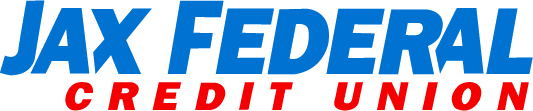 Press Contact:
Natalie DeYoung
904-891-0672 (c)natalie@wearewingard.comJax Federal Credit Union Launches Supplemental Health Options
Leverage Benefits packages support physical and financial health Aug. 25, 2021 — JACKSONVILLE, Fla. — Jax Federal Credit Union (JAXFCU) has partnered with Leverage Benefits to introduce supplemental health options designed to support physical and financial health. These non-insurance benefits packages provide members with access to savings on routine health care services, ranging from Teladoc visits, dental and vision care, retail and mail order prescriptions, lab tests and medical equipment. Packages range from $11 to $15 per month for family enrollment. 
The credit union is the fourth in the nation — and the first in Northeast Florida — to introduce Leverage Benefits packages to its members. 
“The pandemic has illustrated the link between physical and financial health,” said John Servos, President and CEO of Jax Federal Credit Union. “Helping our members access programs to support their physical health, while saving money on routine care expenses, is a natural extension of the credit union philosophy of ‘people helping people.’” 
All active members of JAXFCU are eligible to sign up for packages. For more information, visit jaxfcu.org/supplemental-health-options. ###About Jax Federal Credit Union: 
Established in 1935, Jax Federal Credit Union serves over 39,000 members across Duval, Clay, St. Johns, Baker and Nassau Counties. Jax Federal Credit Union helps its members meet their financial needs through eight branch locations; a robust mobile and internet banking platform; and access to over 6,800 Shared Branching locations and nearly 30,000 surcharge-free ATMs nationwide. For more information, visit jaxfcu.org.

About Leverage Benefits Group:
LEVERAGE Benefits Group is a partnership between Salus Group, a benefits brokerage and administration CUSO, and LEVERAGE, the for-profit affiliate of the League of Southeastern Credit Unions (LSCU). LEVERAGE Benefits Group is laser focused on custom employee benefits working with credit unions to create a total solution by providing benefit consulting, enrollment administration, consolidated invoicing, ACA reporting, COBRA, Compliance services and much more.